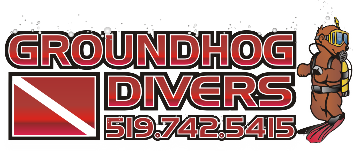 Join us for a great day of diving out of Penetanguishene with Captain Steve and Crew onboard the Georgian Explorer on one or both of 2 dates we have booked this summer.
Capacity Limited to 12 Divers 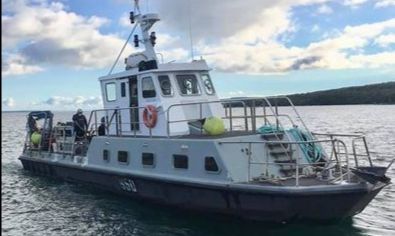 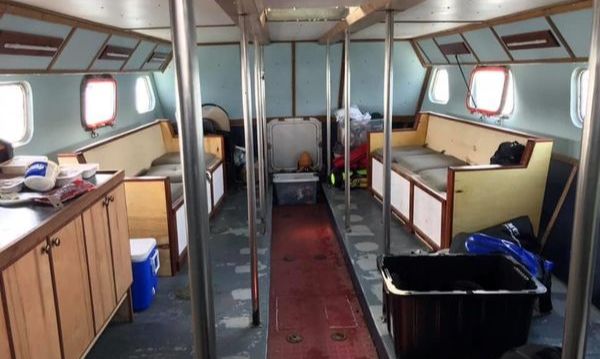 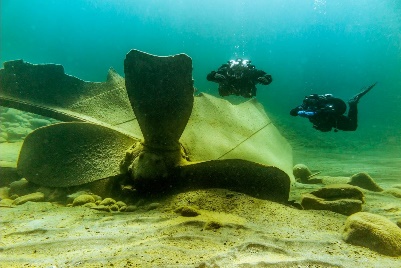 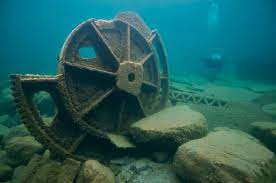 